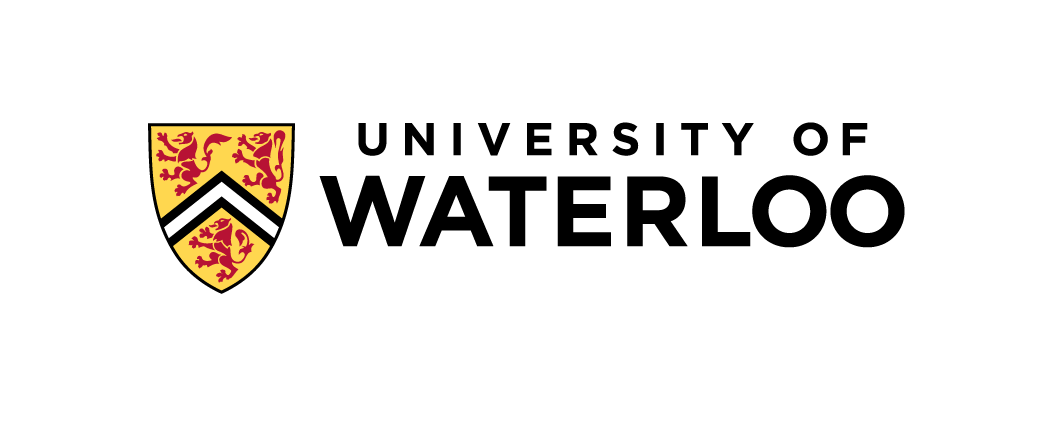 To:         	Intended audience (faculty, staff, etc.)From:    	Name of individual sender and office of message senderDate:     	Date the memo is to be sentSubject: 	The email subject lineNote: 		This email is for action and/or for information (select one)	Email body text goes here.(At the close of the message, if applicable) Supervisors, please post for the convenience of employees without direct access to email.